MCPS Extended Day Activity Plan	  Site:  Madison Street____________________  Week of: October 24th -28th _       Theme:  Tricks & Treats___MondayTuesdayWednesdayThursdayFridayOutside GamesOutside GamesOutside GamesOutside GamesOutside GamesCapture the Pumpkin Head(Nikki)Pumpkin Ball(Karly)Pumpkin Pass(Summer & Kori)Extended DayFALL FESTIVALFree ChoiceRIGHT HALLWAYRIGHT HALLWAYRIGHT HALLWAYRIGHT HALLWAYSpider Web Art*Little Pavilion(Summer & Peggy)Boogying Line Dance(Helen & Kori)Eyeball Spoon Relay(Karly & Chris)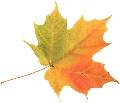 Table SectionTABLE 1 & 2TABLE 1 & 2TABLE 1 & 2TABLE 1 & 2CentersHalloween mask(Kori & Karly)Paper Plate Candy Corn Streamer (Peggy & Sabrina)Bag Decorations(Helen & Nikki) TABLES 5& 6(ENRICHMENT ACTIVITY)TABLES 5& 6(ENRICHMENT ACTIVITY)TABLES 5& 6(ENRICHMENT ACTIVITY)TABLES 5& 6(ENRICHMENT ACTIVITY)Sensory BottlesFall Theme(Sabrina & Chris)Frankenstein Hand(Summer & Chris)Ghost Slime(Liz & Peggy)LEFT HALLWAY (CENTERS)LEFT HALLWAY (CENTERS)LEFT HALLWAY (CENTERS)LEFT HALLWAY (CENTERS)Legos(Helen & Liz)Spooky Blocks(Nikki & Liz)Haunted Cup Towers(Sabrina)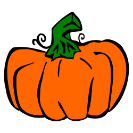 